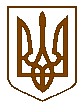 УКРАЇНАБілокриницька   сільська   радаРівненського   району    Рівненської    областіВ И К О Н А В Ч И Й       К О М І Т Е ТРІШЕННЯвід  22  вересня  2016  року                                                                             № 168Звіт членів виконавчого комітетуБілокриницької  сільської  ради  О. Нестерчук та С. Мосійчук про виконання функціональних обов’язківЗаслухавши та обговоривши інформацію членів виконавчого комітету                 О. Нестерчук та С. Мосійчук про виконання функціональних обов’язків, на виконання рішення виконавчого комітету № 204 від 03.12.2015 року «Про виконання плану роботи за 2015 рік  та затвердження плану роботи виконкому на 2016 рік», керуючись Законом України «Про місцеве самоврядування в Україні», виконавчий комітет Білокриницької сільської радиВ И Р І Ш И В :Звіт членів  виконкому Білокриницької сільської ради про виконання функціональних обов’язків, О. Нестерчук та С. Мосійчук, взяти до уваги.Членам виконавчого комітету сприяти додержанню вимог чинного законодавства та продовжити роботу:у сфері освіти, культури та спорту - О. Нестерчук;у сфері регулювання земельних відносин та навколишнього середовища - С. Мосійчук.Контроль за виконанням даного рішення покласти на т.в.о. секретаря виконкому, О. Казмірчук.  Сільський голова		                            		                    Т. ГончарукЗвіт члена  виконавчого комітету Білокриницької сільської ради, С. Мосійчук,  про виконання функціональних  обов'язків Відповідно до ст. 51  Закону України «Про місцеве самоврядування в Україні», рішення сесії Білокриницької сільської ради №6 від 11.11.2016 року «Про утворення виконавчого комітету визначення його чисельності та затвердження його складу», рішенням виконавчого комітету Білокриницької сільської ради  від 26.11.2015 р. №191 «Про розприділення функціональних обов’язків між членами виконкому» мене призначено членом виконкому та покладено виконання обов’язків у сфері  регулювання земельних відносин та навколишнього середовища.Протягом звітного періоду відбулось 9 засідань виконкому, участь  прийняла у чотирьох. На засіданнях виконкому виконую коло доручених мені обов'язків, пов'язаних із здійсненням власних та делегованих повноважень у галузі регулювання земельних відносин, охорони природи і раціонального використання природних ресурсів, організацію та утриманням на відповідному рівні існуючого благоустрою сіл сільської ради, питання з утилізації побутових відходів. Всі рішення приймаються за принципом дотримання законності та гласності. Так, одними з основних завдань із землеустрою на 2015-2016 років було виконання робіт з  інвентаризації земель с.Біла Криниця, розроблення генеральних планів забудови населених пунктів Глинки та Антопіль та зміни меж адміністративно-територіальних одиниць. РФ УДНДІПМ «Діпромісто» розробила генеральний план та  план зонування території с. Глинки. З                       ПП «Експерт-Рівне-Земля» заключено договір на зміну меж (встановлення) населеного пункту с. Глинки. РФ УДНДІПМ «Діпромісто» розробила генеральний план та  план зонування території с. Антопіль.  Заключений договір ПП «Експерт-Рівне-Земля» на інвентаризацію земель с. Біла Криниця.З метою забезпечення належного санітарного стану території Білокриницької сільської ради, з 01.06.2016 року здійснюється централізований вивіз сміття від населення фірмою ТзОВ «Санком-Рівне».Я як член виконавчого комітету Білокриницької сільської ради і надалі   буду відстоювати принципові питання, які розглядаються на  засіданнях.Член виконавчого комітету                                                              С. МосійчукЗвітчлена  виконавчого комітету Білокриницької сільської ради,О. Нестерчук,  про виконання функціональних  обов'язківВідповідно до ст. 51  Закону України «Про місцеве самоврядування в Україні», рішення сесії Білокриницької сільської ради №6 від 11.11.2016 року «Про утворення виконавчого комітету визначення його чисельності та затвердження його складу», рішенням виконавчого комітету Білокриницької сільської ради  від 26.11.2015 р. №191 «Про розприділення функціональних обов’язків між членами виконкому» мене призначено членом виконкому та покладено виконання обов’язків у сфері  освіти, культури та спорту.Протягом звітного періоду відбулось 9 засідань виконкому, участь  прийняла у дев’яти.На кожному із засідань відстоюю та представляю інтереси територіальної громади в напрямках освіти, культури і спорту, адже діти та молодь наших сіл надзвичайно талановиті. Вони – майбутнє нації.Так, на території ради успішно функціонує фізкультурно-спортивний клуб «Білокриницький», який налічує 45 учасників. Секції гирьового спорту, ариспорту, гурток шашок і шахмат, настільного тенісу. З ініціативи членів виконавчого комітету та депутатів сільської ради передбачено кошти з місцевого бюджету на капітальний ремонт тренажерної зали. Підтвердженням наших не марних вкладень є  перемоги  наших спортсменів на районних змаганнях та обласних змаганнях. Цьогоріч в смт. Квасилів наші спортсмени вибороли І місце в загальному заліку спортивно-масових заходів, присвячених Дню фізичної культури і спорту. Останнім часом надзвичайно серйозно ставиться питання про обов’язковість дошкільної освіти, піднесення її ролі у виховному процесі. Предметом постійної турботи територіальних громад є дошкільне виховання і навчання. В селі Біла Криниця функціонує дошкільно-навчальний заклад «ясла сад», де в цьому році передбачено капітальний ремонт даху та утеплення фасаду. Введено посаду асистент вихователя та практичного психолого з метою надання дошкільної освіти дітям з інвалідністю, тобто запроваджуємо інклюзивну освіту для дошкілят. Маємо в с. Глинки групу з короткотривалим перебуванням діток. Хочу відмітити, що загальну середню освіту наші діти здобувають в Білокриницькій ЗОШ 1-3 ст. та Глинківській ЗОШ 1-2 ст. В цих закладах діти отримують високий рівень знать, адже з ними працюють професіонали.Тут слід відзначити велику роль батьків, вихователів та вчителів у покращені матеріальної бази цих установ, адже при їхні спільні співпраці здійснено великий обсяг робіт.Сільська рада підтримує ініціативи громади  у розвитку культури.  Стан культури знаходиться належному стані, умови для праці у всіх є. Рівень аматорського мистецтва на належному рівні.  В будинку культури до кожного свята проводяться тематичні виступи.На сьогодні ми маємо співочий ансамбль «Криниченька» та зразковий танцювальний колектив «Зіронька».Як керівник очолюваного мною закладу буду робити все можливе для подальшого його розвитку, підняття авторитету закладу серед жителів територіальної громади, району та області, створювати належні умови праці та навчання, морально-психологічного клімату в колективі, розширення культурних зв'язків  з містами-побратимами.  	Як член виконкому  Білокриницької сільської ради я і надалі   буду відстоювати принципові питання, які розглядаються на  засіданнях.Член виконавчого комітету                                                               О. Нестерчук